Registered Charity                         MEMBERSHIP FORM                                   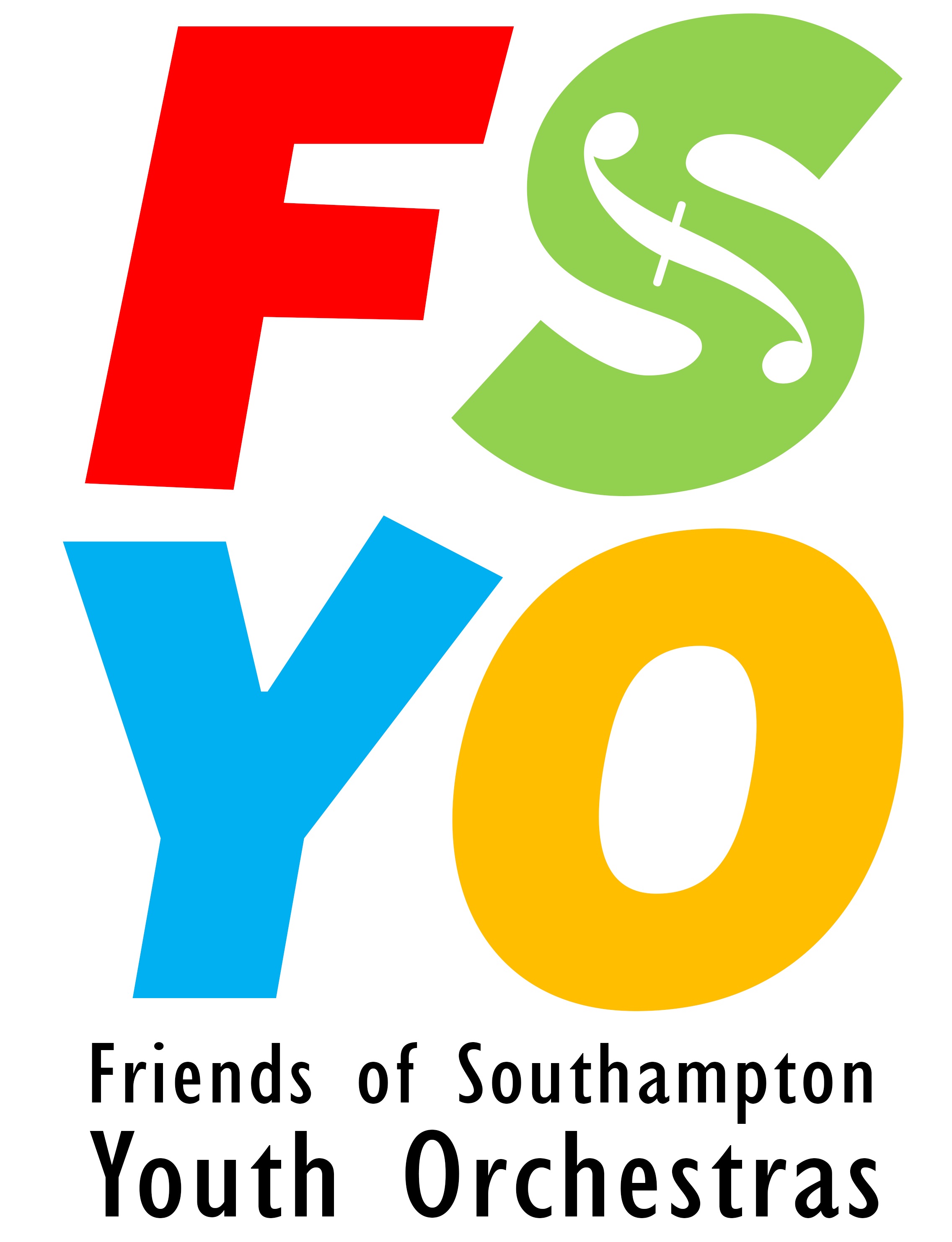 No. 283789                                  THE FRIENDS OF THE               SOUTHAMPTON YOUTH ORCHESTRAS                  Membership runs from 1st September to 31st AugustThe “Friends of the Southampton Youth Orchestras” is a registered charity, which supports the musical activities of five orchestras comprising some 200 young musicians from Southampton and the local area. The aims of FSYO include raising money for new music, equipment, transport, residential courses and tours; promoting orchestral activities; producing a Newsletter; maintaining a website; assisting at weekly rehearsals; assisting at concerts, including publicity and seeking sponsorship. The “Friends” help to create a stimulating environment for talented young musicians to receive coaching and develop their skills to the full.The family of each young musician is encouraged to join the “Friends’ - and support from the wider community is welcomed, including former players and their families. Membership costs £10 per family per year and runs from 1 September to 31 August. To join the “Friends” please complete and return the form, with your payment, to the Membership Secretary.  Further information is on the website: www.fsyo.org.uk or can be obtained from the Membership Secretary at the address below or email membership@fsyo.org.uk Please return this form to: Membership Secretary, 103 Hillside Avenue, Southampton. SO18 1JZ              MEMBER DETAILS	Type of Membership: (please tick) New              Renewal Name____________________________________________________________________________________	Address   __________________________________________________________________________________	            __________________________________________________________________________________		                          _____________________________Postcode _____________________________________________	  Telephone _______________________Email ____________________________________________________	ORCHESTRAL CONTACTS	Name of student                                           Orchestra                                     Instrument	 _________________________________________________________________________________		 _________________________________________________________________________________	_________________________________________________________________________________	OR: no current orchestral contact 	PAYMENT (please tick)	                           £10 Annual Family Subscription                           £40 4-year Family Subscription	                            I enclose £                      cash/ cheque (Cheques payable to FSYO please)        OR – I would like to set up a regular payment. Please send me details.          	                                    FSYO can reclaim the tax you have paid on your subscription at no extra cost to	                                    to yourself through Gift Aid. Please tick if you are enclosing a completed Gift Aid form.	                                  (ignore if you have completed one since January 2015)	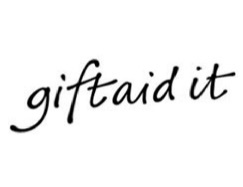        Signed _____________________________         Date __________________	Gift Aid declarationNotesYou can cancel this declaration at any time by notifying the Treasurer of the Friends of Southampton Youth Orchestras.If in the future your circumstances change and you no longer pay sufficient tax on your income and/or capital gains, you can cancel your declaration (see above).If you pay Income Tax at the higher or additional rate and want to receive the additional tax relief due to you, you must include all your Gift Aid donations on your Self-Assessment tax return or ask HM Revenue and Customs to adjust your tax codeIf you are unsure whether your donations qualify for Gift Aid tax relief, please contact HMRCPlease notify the Friends of Southampton Youth Orchestras if you change your name or address.Modified Nov 17FRIENDS OF SOUTHAMPTON YOUTH ORCHESTRASDetails of donor     Title ………..Forename(s) ……………………………………………….………………………................Surname …………………………………………………….…………………………............Full home address…………………………………….………………………………............…………….…………………………………………………………………………….............…………………………………………………………………………………………..............………………………………………………………………………………………….........…..Post Code …………………………….….Please treat as Gift Aid donations all qualifying gifts of money made to the Friends of Southampton Youth Orchestras in the past 4 years and all donations I make from the date of this declaration until I notify you otherwise. I confirm I have paid or will pay an amount of Income Tax and/or Capital Gains Tax for each tax year (6 April to 5 April) that is at least equal to the amount of tax that all the charities or Community Amateur Sports Clubs (CASCs) that I donate to will reclaim on my gifts for that tax year. I understand that other taxes such as VAT and Council Tax do not qualify. I understand the charity will reclaim 25p of tax on every £1 that I gave. Signature………………………………………………………    Date………………..